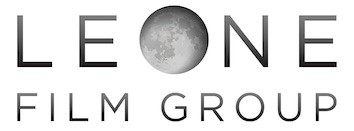 presentauna produzioneLIONSGATE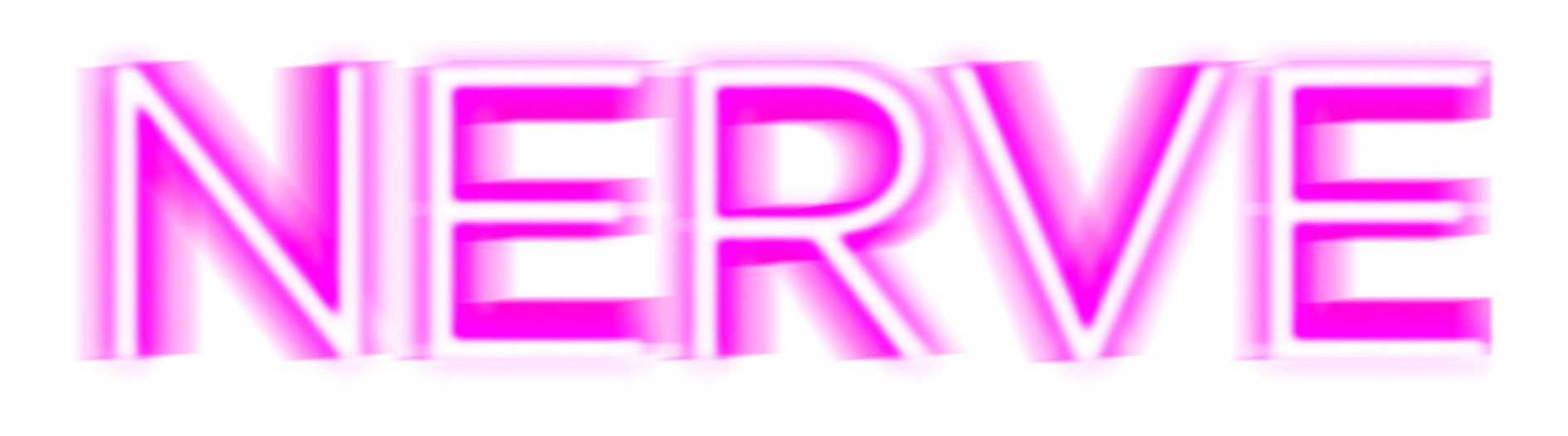 (Spettatore o Giocatore?)un film diretto da Henry Joost & Ariel Schulmanscritto da Jessica Sharzercon Emma Roberts, Dave Franco, Miles Heizer, Emily Meade, e Juliette LewisTratto dall’omonimo romanzo di Jeanne Ryan edito in Italia da Newton ComptonIN VENDITA IN DVD E BLU-RAY DISC DAL 9 NOVEMBRE 2017DISTRIBUITO DA 01 DISTRIBUTION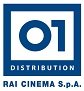 SINOSSIVee Delmonico (Emma Roberts) è una studentessa modello dell’ultimo anno delle superiori, che è stanca di rimanere sempre in disparte. Quando i suoi amici la incoraggiano a partecipare a un popolare social game online chiamato Nerve, Vee decide di iscriversi, anche solo per provare quello che in apparenza le sembra un gioco innocuo e divertente. E così, Vee viene risucchiata nel vortice adrenalinico della competizione, della fama e dei follower, assieme a un misterioso ragazzo (Dave Franco), ma a un certo punto il gioco diventa sempre più inquietante, con sfide via via più rischiose, in un crescendo ansiogeno che porterà alla prova finale dove la posta in gioco sarà altissima.CAST ARTISTICOEMMA ROBERTS							VEE DELMONICODAVE FRANCO							IANEMILY MEADE								SYDNEYMILES HEIZER								TOMMYCOLSON BAKER							TYJULIETTE LEWIS							NANCY DEMONICOKIMIKO GLENN							LIVMARC JOHN JEFFERIES						WESBRIAN MARC 								J.P.SAMIRA WILEY							AZHARCAST TECNICOREGIA 			       			                              	HENRY JOOST e ARIEL SCHULMANSCENEGGIATURA							JESSICA SHARZER TRATTO DAL LIBRO DI							JEANNE RYANPRODOTTO DA							ALLISON  SHEARMUR									ANTHONY KATAGASFOTOGRAFIA								MICHAEL SIMMONDSSCENOGRAFIA								CHRIS TRUJILLOMONTAGGIO								JEFF McEVOYCOSTUMI								MELISSA VARGASMUSICHE								ROB SIMONSENDATI TECNICI DVDTIPO DVD 9AUDIO 5.1 DOLBY DIGITAL – Italiano e IngleseSOTTOTITOLI Italiano per non udentiVIDEO 2,40:1 - 16/9 widescreen - colore - Mpeg2 - 576iDURATA 92m49sCONTENUTI EXTRA Trailer, Backstage, Intervista a Emma & Dave / Henry & ArielDATI TECNICI BLU-RAY DISCTIPO BD 25AUDIO 5.1 DTS HD MA – Italiano e IngleseSOTTOTITOLI Italiano per non udentiVIDEO 2,40:1 - 1920x1080 - colore - h264 - 24pDURATA 96m41sCONTENUTI EXTRA Trailer, Backstage, Intervista a Emma & Dave / Henry & ArielUfficio stampa per 01 Distribution home-video: Lucrezia Viti Tel. 06 33179 447 – cell. 348 2565827 / l.viti@raicinema.it Per immagini e materiali vari consultare il sito www.01distribution.it – Area press home-video 